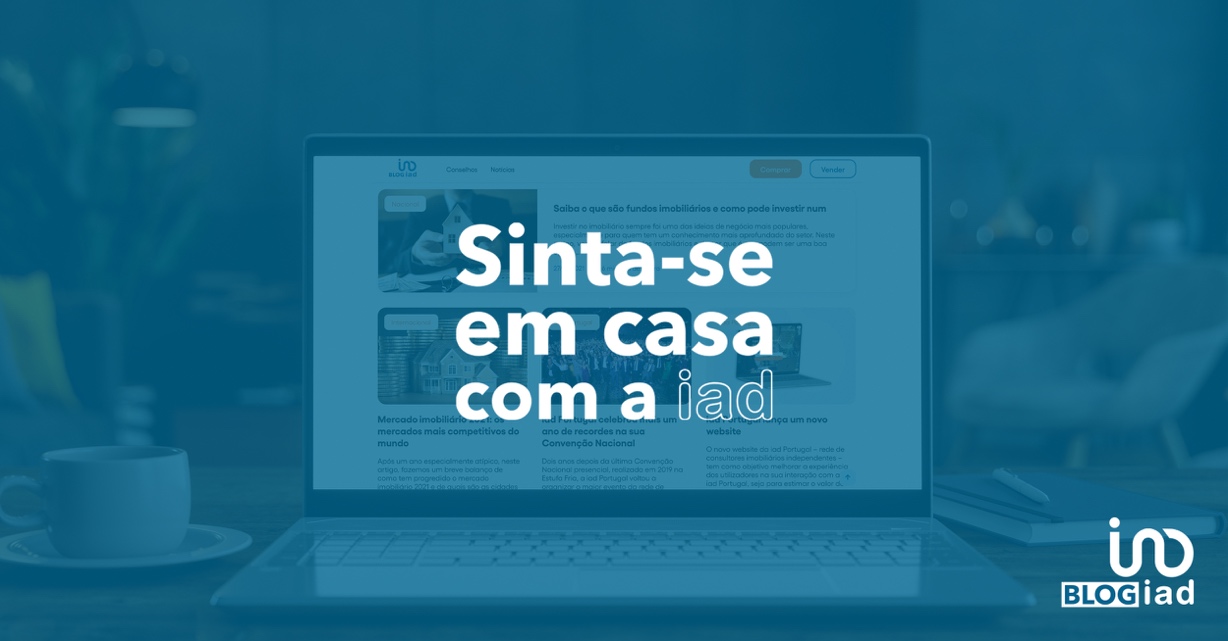 iad Portugal lança novo blog com os melhores conteúdos,dicas, tendências e novidades do setor imobiliárioHá um novo blog que promete dar informação valiosa a todos os que querem vender / comprar / arrendar um imóvel ou, simplesmente, a quem se interesse pela atualidade do setor imobiliário ou procure inspirações e tendências para dar uma nova vida ao seu lar.“Sinta-se em casa com a iad” é o novo blog da rede de consultores imobiliários independentes e não apenas mais um no mercado. Este espaço, disponível em blog.iadportugal.pt e associado ao website iadportugal.pt, contempla conteúdos especialmente criados a pensar nos proprietários e nos clientes compradores, procurando manter a proximidade com estes públicos e reforçar a confiança e a segurança que é ter a iad por perto numa etapa tão importante das nossas vidas.“A produção de conteúdo relevante é uma clara aposta do grupo. Hoje em dia, é nossa prioridade ser uma referência para os nossos públicos, esclarecer dúvidas, criar informação útil e inspirar todos os que se interessam pelo universo ´casa´”, explica Carolina Xavier e Sousa, Head of Marketing & Communication da iad Portugal.Após o lançamento, em junho, do blog Join-iad, dedicado a quem se interessa por temas como empreendedorismo e mudança de vida, este novo espaço editorial vem alavancar a estratégia de inbound marketing da iad. “Queremos ir ainda mais longe, ouvindo e esclarecendo todas as dúvidas envolvidas no processo de venda, compra, arrendamento de uma casa e estar ao lado dos nossos clientes com dicas, conselhos, tendências relacionadas com este tema. Porque a mudança de casa pode ser um processo muito desgastante e não termina no dia em que chegamos à casa nova. A reinvenção dos espaços é algo que nos acompanha para a vida”, acrescenta a responsável.“As 5 coisas que deve saber antes de arrendar casa”, ”As melhores inspirações de Outono e Inverno para a sua casa”, “13 Dicas para mudar de casa de forma descontraída”, “As principais renovações de interiores que vão valorizar o seu imóvel”, “Valorização de imóveis: 8 dicas para vender melhor a sua casa” ou “Porquê contratar um consultor imobiliário para vender o seu imóvel?” são alguns dos artigos já disponíveis neste blog, que será atualizado regularmente com novos conteúdos.Sobre a iadFundada em França, em maio de 2008, por Malik Benrejdal, Jérôme Chabin e Sébastien Caille, a iad partiu de um conceito visionário que funde imobiliário, web e marketing de rede. A iad vem desmaterializar as agências (lojas), promovendo uma relação de proximidade entre o consultor imobiliário e o cliente, prestando um serviço mais competitivo a quem queira comprar, arrendar ou vender um imóvel.Com um volume de negócios de 400 milhões de euros, o grupo iad conta com alguns dos mais importantes fundos de investimento mundiais no seu capital - Naxicap Partners, IK Investment Partners, Rothschild Five Arrows e Insight Partners - o que demonstra o imenso potencial deste modelo criado para revolucionar o paradigma da mediação imobiliária. A prova do sucesso da iad é que, em poucos anos, se tornou a maior rede de consultores imobiliários independentes em França, tendo hoje mais de 15 000 consultores, cerca de 70 000 imóveis online e tendo já concretizado sonhos a mais de 250 000 famílias.A iad iniciou a sua internacionalização com a criação da iad Portugal em 2015, estando hoje também presente em Espanha, Itália e Alemanha. A iad tem um ambicioso plano de expansão para diversos países na próxima década, sendo já a maior rede de consultores imobiliários independentes a nível europeu.Gabinete de ImprensaYoungNetwork GroupAndreia Martins – Senior Communication Consultantandreiamartins@youngnetworkgoup.com Tlf.: +351 22 6 180 4 51 | Tlm.: +351 91 677 84 35